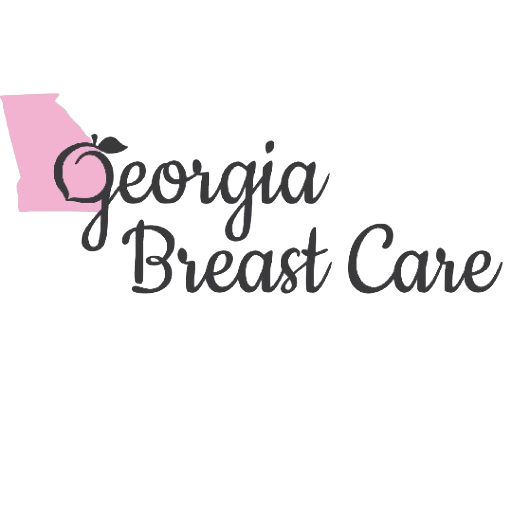 Welcome to Georgia Breast Care!Thank you for giving us the opportunity to take care of your health care needs. In order to provide the best service to you at the time of your visit, please go to our patient portal and complete the necessary information or you may also visit our website at:   www.georgiabreastcare.com to print out the forms to complete, or you may complete the forms at our office.   For a new patient appointment, please arrive 30 minutes before your scheduled appointment.  If you are an established patient, please arrive 15 minutes before your scheduled appointment to update necessary paperwork. You may go to our website and print the established patient paperwork to complete and bring it to your appointment.In addition, please bring the following:Current insurance cards so the office can make a copyPhoto ID such as driver’s license or other government issued identificationCurrent list of medications & dosages including over-the-counter, herbal, and supplement medications. This current list will be needed for every visit to our office.A referral form from your primary physician including their fax/phone number, if required by your insurance carrier.  If you are not sure if you need a referral, please contact your insurance carrier prior to your visit.If you are coming to our practice for a second opinion, we will need films, surgical reports, pathology reports, and genetic testing if performed. Payment for your visit is expected at the time of the visit including co-pays.  Claims will be submitted by our staff.  For self-pay patients or patients with non-participating insurances, full payment is due at the time of the visit.  We accept cash, checks, and debit/credit cards including Visa, MasterCard, Discover, and American Express.  Additional information is provided in our “Financial Policy and Authorization” document. For office procedures requiring lab/pathology services, you will receive a separate statement from other facilities.We ask that you call our office 24 hours in advance if you need to cancel or reschedule your appointment.  Failure to do so will result in a $25 charge to you that is non-refundable.If you arrive late or are delayed by referral issues, you may miss your appointment time and be required to reschedule. Please bring a sweater/coat.  Our office is kept cool to protect and ensure the proper function of medical equipment.                                                                                                                    Thank you,Rhonda Wachsmuth, MDLaura Ray, MD              Christi Howard, NP-C            Heather Roberts, NP-C               Kimberly Pinto, PA-CLori Plummer, NP-CElaina Averett, NP-C900 Towne Lake Pkwy  Suite 312  Woodstock, Georgia 30189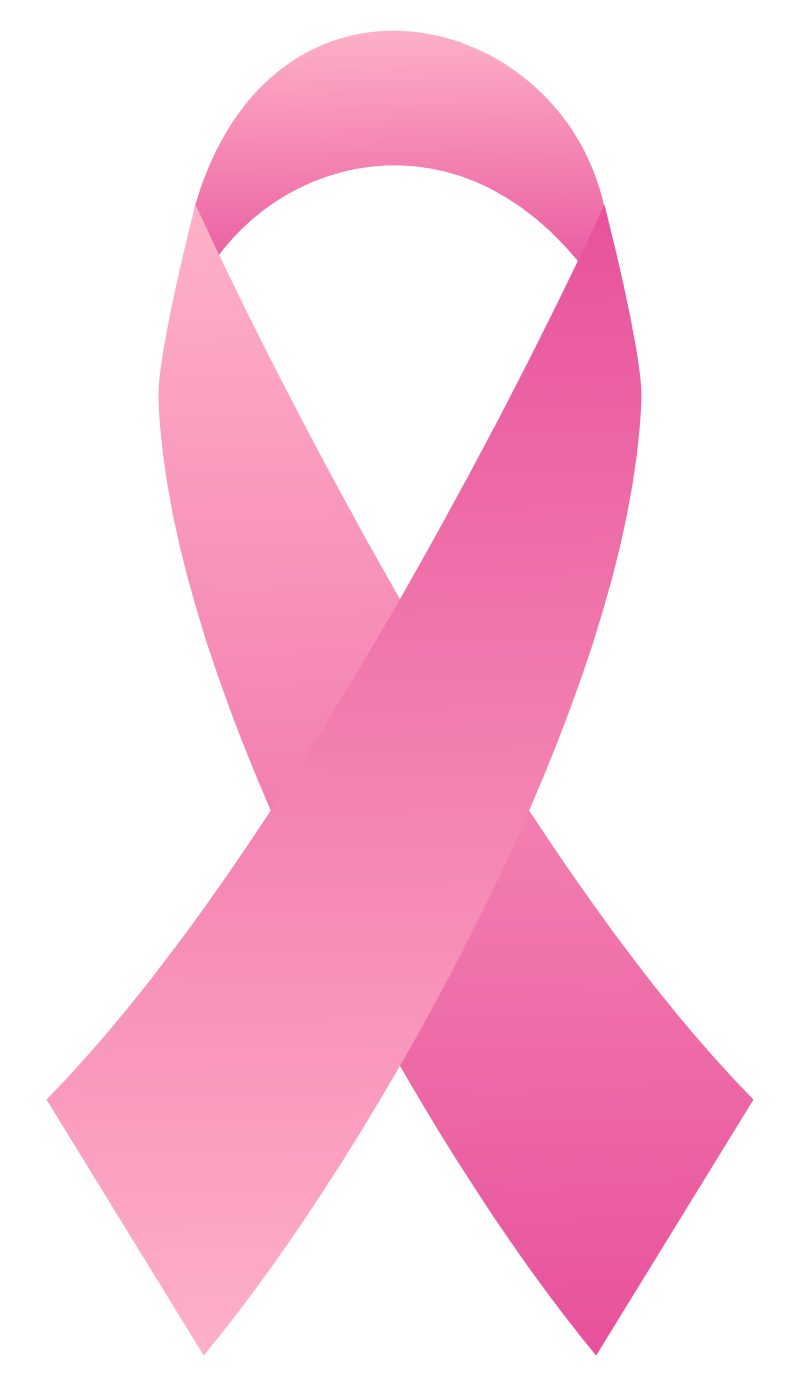 780 Canton Road NE  Suite 320  Marietta, Georgia 30060678.370.0370  fax:  678.370.0371email: info@georgiabreastcare.com